THƯ MỜIHỌP MẶT HỘI VIÊN CUỐI NĂM VÀ MỪNG XUÂN KỶ HỢI 2019Kính gửi:   Quý Doanh Nghiệp Hội viên Hiệp hội NhựaHiệp hội Nhựa Việt Nam – VPA trân trọng kính mời Quý Hội viên đến tham dự buổi sinh hoạt “Họp mặt Hội viên cuối năm & Mừng Xuân Kỷ Hợi 2019” với một số nội dung cơ bản sau: Nội dung: “Kinh tế Việt Nam trong bối cảnh mới – Đánh giá và Dự báo” do Chuyên gia kinh tế Trần Đình Thiên trình bày;Tổng kết các hoạt động của Hiệp hội trong năm 2018 & tình hình sản xuất kinh doanh, xuất khẩu ngành nhựa năm 2018;Thông báo chương trình hoạt động của Hiệp hội năm 2019;“Giới thiệu Hội chợ K’2019 – Xu hướng hiện nay của ngành Nhựa toàn cầu” do Ông Gernot Ringling – Giám đốc điều hành Công ty Messe Dusseldorf Châu Á trình bày;Ý kiến đóng góp của các Hội viên;Mời dự tiệc tối – Giao lưu Văn nghệ.Thời gian: 	Thứ Ba, 16h30 ngày 15/01/2019Địa điểm: 	Khách sạn Continental Saigon, số 132 Đồng Khởi, Q.1, TP.HCMPhí tham dự:  500.000 VNĐ/người (Mỗi Hội viên được miễn phí 01 người)Hiệp hội Nhựa Việt Nam rất mong Quý Hội viên đến tham dự và đóng góp ý kiến để hoạt động của Hiệp hội ngày một tốt hơn. Vui lòng liên hệ về Văn phòng HHNVN để đăng ký tham dự - Tel: 028-3521 8552 – Fax: 028-3521 8554, E-mail: hongmyvpa68@gmail.com/ nguyenthingocdung2003@yahoo.com. Chân thành cảm ơn.Kính chào trân trọng.HIỆP HỘI NHỰA VIỆT NAM                 CHỦ TỊCH 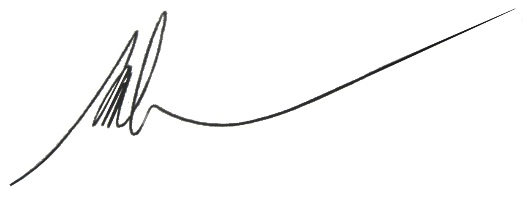               HỒ ĐỨC LAM                                                                   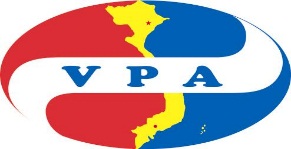 HIỆP HỘI NHỰA VIỆT  PLASTICS ASSOCIATIONAddress: 156 Nam Kỳ Khởi Nghĩa, Quận 1, Thành phố Hồ Chí Minh, Việt Nam          Tel: 028–35218552    Fax: 028–35218554     E-mail: info@vpas.vn    Website: www.vpas.vnAddress: 156 Nam Kỳ Khởi Nghĩa, Quận 1, Thành phố Hồ Chí Minh, Việt Nam          Tel: 028–35218552    Fax: 028–35218554     E-mail: info@vpas.vn    Website: www.vpas.vn